REGULAMIN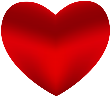 XIII Regionalnego Konkursu Piosenki Walentynkowej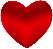 „Miłość niejedno ma imię”
w Goniądzu Konkurs skierowany jest do dzieci i młodzieży z woj. Podlaskiego. Termin i miejsce konkursu: 18 lutego 2023 r. (sobota), początek przesłuchań o godz. 10.00.sala widowiskowa Gminnego Ośrodka Kultury w Goniądzu, ul. Stary Rynek 23, 19-110 Goniądz. Tegoroczna edycja Konkursu odbędzie się z godzinowym podziałem prezentacji przed Komisją. Szczegółowa rozpiska godzin zostanie opublikowana 15 lutego na stronie www.goniadz.naszgok.pl po wpłynięciu wszystkich zgłoszeń do Konkursu. Nagrody zostaną wręczone po każdej kategorii. 
Nie przewidujemy końcowego Koncertu laureatów.  Cel konkursu: stworzenie dzieciom i młodzieży nowej i atrakcyjnej formy Dnia Zakochanych, tworzenie warunków do wyszukiwania i prezentacji młodych talentów wokalnych,popularyzacja polskich piosenek o ogólnie pojętej miłości do ludzi – do kolegów, koleżanek, członków rodziny i bliskich. Kategorie wiekowe: Soliści: dzieci w wieku przedszkolnym,uczniowie klas I-III szkół podstawowych,uczniowie klas IV-VIII szkół podstawowych,uczniowie ze szkół średnich,Zespoły:zespoły z klas I-V SP zespoły z klas VI-VIII SP zespoły ze szkół średnich duetyWarunki uczestnictwa: przesłanie zgłoszeń oraz podpisanych zgód na przetwarzanie danych osobowych uczestników (formularz w załączeniu) przez instytucję/ organizację zgłaszającą uczestnika/uczestników do dnia 10 lutego 2023 r.:drogą mailową (na adres: gok_zgloszenia@wp.pl),każdy wykonawca wykonuje jedną piosenkę w języku polskim z własnym podkładem: akompaniament na żywo lub w formacie mp3, podkład cyfrowy w formacie mp3, o zmienionej nazwie pliku zawierającą imię i nazwisko uczestnika oraz tytuł wykonywanego utworu (np. Jan Kowalski – Wielka Miłość), prosimy przesłać Organizatorowi na wskazany wyżej adres e-mail wraz ze zgłoszeniem (skan, zdjęcie) i podpisaną zgodą na przetwarzanie danych osobowych uczestnika, w określonym wyżej terminie,Organizator udostępnia pianino.Kryteria oceny wykonawców:Komisja Konkursowa powołana przez Organizatora składająca się z muzyków dokona oceny wykonawców wg. następujących kryteriów: intonacja, warunki głosowe, dykcja, dobór repertuaru zgodny z celem Konkursu, interpretacja, ruch sceniczny, akompaniament, ogólny wyraz artystyczny,Komisja Konkursowa przyzna od 0 do 3 punktów do każdego ww. kryterium,Komisja Konkursowa na podstawie zdobytych punktów wyłoni laureatów w każdej kategorii.Nagrody:wszyscy uczestnicy otrzymają pamiątkowe dyplomy za udział w XIII Regionalnym Konkursie Piosenki Walentynkowej, natomiast laureaci Konkursu otrzymają dyplomy oraz upominki rzeczowe za zdobyte miejsca.
Sprawy organizacyjne:akredytacja wynosi 10 zł od każdego uczestnika. Dotyczy to zarówno solistów, jak i zespołów. (Przykład: jeżeli zgłoszony zespół składa się z 5 członków to akredytacja wynosi 50 zł, jeżeli jedna osoba bierze udział w kategorii solistów, a także jest członkiem zespołu to wpłaca akredytację podwójnie). Jeżeli instytucja zgłaszająca chce otrzymać fakturę za akredytacje proszona jest o kontakt telefoniczny. Akredytację prosimy wpłacić na konto BS Mońki 23 8085 0005 0130 0879 2000 0010 z dopiskiem "Piosenka Walentynkowa 2023 oraz imię i nazwisko uczestnika" do dnia 10.02.2023 r.UWAGA! Zwroty akredytacji dokonywane są tylko w przypadku odwołania imprezy. W pozostałych sytuacjach (m. in. rezygnacja uczestnictwa w Konkursie) akredytacja nie będzie zwracana. Dzieci, które uczęszczają na zajęcia „Nadbiebrzańskich Nutek” w GOK w Goniądzu zwolnione są z akredytacji. dojazd do Goniądza własnym środkiem transportu z udziałem opiekunów z placówek kultury, szkoły lub innej instytucji zgłaszającej uczestnika/uczestników,zgłoszenie uczestnictwa do udziału w Konkursie jest jednoznaczne z przyjęciem warunków niniejszego Regulaminu,Organizator zastrzega sobie prawo do innego podziału kategorii wiekowych w zależności od ilości zgłoszeń. sprawy nie ujęte Regulaminem rozstrzyga Organizator.Na wszelkie pytania i wątpliwości odpowiada:Emilia GilewskaGminny Ośrodek Kultury w Goniądzutel. 85 738 00 21 wew. 14e-mail: emilia.gilewska@goniadz.pl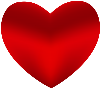 SERDECZNIE ZAPRASZAMY !